Información personal sobre usted que su familia deberá saber en caso de que lo arresten o lo detengan.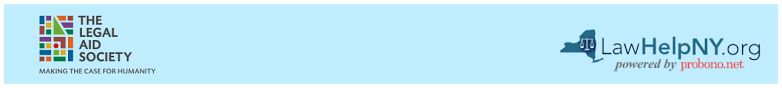 Información básicaNombre: ________________________________________________________________Fecha de nacimiento: ____/____/____      Número de Seguro Social o ID de contribuyente: ____-____-____Núm. de registro de extranjero (A-number): _______________________________Núm. de pasaporte: _________________________Su abogadoNombre: ________________________________________________________________Número de teléfono: (___)_______________Correo electrónico: _____________________________________________________Dirección: _____________________________________________________Su médico           	Nombre: ________________________________________________________________Número de teléfono: (___)_______________Correo electrónico: _____________________________________________________Dirección (u hospital): _____________________________________________________Medicamentos que usaMedicamento 1: ______________________________________________________________¿Para qué es? _______________________________________________________________¿Con qué frecuencia lo usa?:____________________________________________________Medicamento 2: _____________________________________________________________¿Para qué es? _______________________________________________________________¿Con qué frecuencia lo usa?:____________________________________________________Medicamento 3: _____________________________________________________________¿Para qué es? _______________________________________________________________¿Con qué frecuencia lo usa?: ___________________________________________________Afecciones médicasIndique sus afecciones médicas aquí. Si no tiene ninguna afección médica, escriba "NC".AlergiasIndique aquí las alergias que padece. Si no tiene ninguna alergia, escriba "NC".Información de su seguro médicoAseguradora: ___________________________________________________Número de póliza: ______________________________________Información consularPaís: _______________________Teléfono: (___)_______________Dirección: ________________________________________________________________Persona(s) de contacto en su país de origen (si es necesario)Nombre: _______________________________________________________Teléfono (casa): (___)_______________Teléfono (trabajo): (___)_______________Teléfono (celular): (___)_______________Correo electrónico: ___________________________